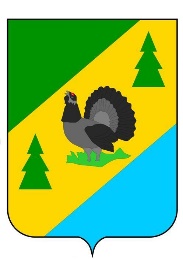 РОССИЙСКАЯ ФЕДЕРАЦИЯИРКУТСКАЯ ОБЛАСТЬАЛЗАМАЙСКОЕ МУНИЦИПАЛЬНОЕ ОБРАЗОВАНИЕАДМИНИСТРАЦИЯПОСТАНОВЛЕНИЕ   № 102г. Алзамайот 30 декабря 2014 г.                                  О предоставлении сведений о доходах и о расходах муниципальных служащих администрации Алзамайского муниципального образования	В соответствии с Федеральными законами от 25.12.2008 г. № 273-ФЗ «О противодействии коррупции», от 03.12.2012 г. № 230-ФЗ «О контроле за соответствием расходов лиц, замещающих государственные должности, и иных лиц их доходам», Указом Президента Российской Федерации от 23.06.2014 г. № 460 «Об утверждении формы справки о доходах, об имуществе и обязательствах имущественного характера и внесении изменений в некоторые акты Президента российской Федерации», руководствуясь Указом Губернатора Иркутской области от 02.09.2013 г. № 293-УГ «О предоставлении государственными гражданскими служащими Иркутской области сведений о расходах, а также о расходах их супруг (супругов) и несовершеннолетних детей», в соответствии Закона Иркутской области от 15.10.2007 г. № 88-ОЗ «Об отдельных вопросах муниципальной службы в Иркутской области», руководствуясь статьей 47 Устава Алзамайского муниципального образования, администрация Алзамайского муниципального образования	ПОСТАНОВЛЯЕТ:Утвердить Порядок представления муниципальными служащими администрации Алзамайского муниципального образования, замещающими должности муниципальной службы администрации Алзамайского муниципального образования, включенные в перечень должностей муниципальной службы администрации Алзамайского муниципального образования, при назначении на которые граждане и при замещении которых муниципальные служащие администрации Алзамайского муниципального образования обязаны представлять сведения о своих доходах, об имуществе и обязательствах имущественного характера, а также сведения о доходах, об имуществе и обязательствах имущественного характера своих супруги (супруга) и несовершеннолетних детей, сведений о своих расходах, а также о расходах своих супруг (супругов) и несовершеннолетних детей по каждой сделке по приобретению земельного участка, другого объекта недвижимости, транспортного средства, ценных бумаг, акций (долей участия, паев в уставных (складочных) капиталах организаций), если сумма сделки превышает общий доход данного муниципального служащего администрации Алзамайского муниципального образования и его супруги (супруга) за три последних года, предшествующих совершению сделки, и об источниках получения средств, за счет которых совершена сделка (приложение № 1).        2. Утвердить Положение о контроле за соответствием расходов лиц, замещающих муниципальные должности и должности муниципальной службы в администрации Алзамайского муниципального образования (приложение № 2).3. Утвердить Перечень должностей, при замещении которых лица, замещающие муниципальные должности и должности муниципальной службы в администрации Алзамайского муниципального образования обязаны представлять сведения о своих расходах, а также расходах своих супруги (супруга) и несовершеннолетних детей (приложение № 3).4. Ведущему специалисту по делопроизводству и кадрам администрации Алзамайского муниципального образования ознакомить под роспись лиц, включенных в прилагаемый перечень должностей, с настоящим постановлением.5. Признать утратившим силу постановление администрации Алзамайского муниципального образования № 17 от 31.03.2008 г. «Об утверждении Положения о представлении сведений о полученных муниципальным служащим Алзамайского муниципального образования (гражданином, поступающим на муниципальную службу Алзамайского муниципального образования) доходах, принадлежащем ему на праве собственности имуществе, являющихся объектами налогообложения, об обязательствах имущественного характера».Глава Алзамайского муниципального образования			                             		А.В. ЛебедевПОРЯДОКпредставления муниципальными служащими администрации Алзамайского муниципального образования, замещающими должности муниципальной службы администрации Алзамайского муниципального образования, включенные в перечень должностей муниципальной службы администрации Алзамайского муниципального образования, при назначении на которые граждане и при замещении которых муниципальные служащие администрации Алзамайского муниципального образования обязаны представлять сведения о своих доходах, об имуществе и обязательствах имущественного характера, а также сведения о доходах, об имуществе и обязательствах имущественного характера своих супруги (супруга) и несовершеннолетних детей, сведений о своих расходах, а также о расходах своих супруг (супругов) и несовершеннолетних детей по каждой сделке по приобретению земельного участка, другого объекта недвижимости, транспортного средства, ценных бумаг, акций (долей участия, паев в уставных (складочных) капиталах организаций), если сумма сделки превышает общий доход данного муниципального служащего администрации Алзамайского муниципального образования и его супруги (супруга) за три последних года, предшествующих совершению сделки, и об источниках получения средств, за счет которых совершена сделка 1. Настоящий порядок регулирует отношения по представления муниципальными служащими администрации Алзамайского муниципального образования, замещающими должности муниципальной службы администрации Алзамайского муниципального образования, включенные в перечень должностей муниципальной службы администрации Алзамайского муниципального образования, при назначении на которые граждане и при замещении которых муниципальные служащие администрации Алзамайского муниципального образования обязаны представлять сведения о своих доходах, об имуществе и обязательствах имущественного характера, а также сведения о доходах, об имуществе и обязательствах имущественного характера своих супруги (супруга) и несовершеннолетних детей, сведений о своих расходах, а также о расходах своих супруг (супругов) и несовершеннолетних детей по каждой сделке по приобретению земельного участка, другого объекта недвижимости, транспортного средства, ценных бумаг, акций (долей участия, паев в уставных (складочных) капиталах организаций), если сумма сделки превышает общий доход данного муниципального служащего администрации Алзамайского муниципального образования и его супруги (супруга) за три последних года, предшествующих совершению сделки, и об источниках получения средств, за счет которых совершена сделка  (далее - сведения о расходах).2. Сведения о расходах представляются ведущему специалисту по делопроизводству и кадрам администрации Алзамайского муниципального образования, ежегодно, не позднее 30 апреля года, следующего за отчетным, утвержденной Президентом Российской Федерации форме справки (далее - справка).3. К справке муниципальные служащие администрации Алзамайского муниципального образования прилагают копии договоров или иных документов о приобретении права собственности.4. В случае, если муниципальные служащие администрации Алзамайского муниципального образования обнаружили, что в представленных им ведущему специалисту по делопроизводству и кадрам  сведениях о расходах не отражены или не полностью отражены какие-либо сведения либо имеются ошибки, он вправе в течение одного месяца после окончания срока, указанного в пункте 2 настоящего порядка, представить уточненные сведения.Ведущий специалист по делопроизводству и кадрам администрации Алзамайского муниципального образования                                                                           Е.В. СаяхутдиноваПоложение о контроле за соответствием расходов лиц, замещающих муниципальные должности и должности муниципальной службы в администрации Алзамайского муниципального образования1. Настоящее Положение разработано в целях противодействия коррупции и устанавливает правовые и организационные основы осуществления контроля за соответствием расходов лица, замещающего муниципальные должности и должности муниципальной службы, расходов их супруги (супруга) и несовершеннолетних детей общему доходу данного лица и его супруги (супруга) за три последних года, предшествующих совершению сделки (далее - контроль за расходами), определяет категории лиц, в отношении которых осуществляется контроль за расходами, порядок осуществления контроля за расходами и механизм обращения в доход Российской Федерации имущества, в отношении которого не представлено сведений, подтверждающих его приобретение на законные доходы.2. Настоящее Положение устанавливает контроль за расходами лиц:-  занимающих муниципальные должности;- должности муниципальной службы, включенные в перечень, указанные в приложении № 3 к настоящему постановлению.- супруг (супругов) и несовершеннолетних детей лиц, занимающих муниципальные должности и должности муниципальной службы, указанные в приложение № 3 к настоящему постановлению.3. Лицо, замещающее (занимающее) одну из должностей, указанных в разделе 2 настоящего Положения, обязано представлять сведения о своих расходах, а также о расходах своих супруги (супруга) и несовершеннолетних детей по каждой сделке по приобретению земельного участка, другого объекта недвижимости, транспортного средства, ценных бумаг, акций (долей участия, паев в уставных (складочных) капиталах организаций), если сумма сделки превышает общий доход данного лица и его супруги (супруга) за три последних года, предшествующих совершению сделки, и об источниках получения средств, за счет которых совершена сделка.4. Основанием для принятия решения об осуществлении контроля за расходами лица, замещающего (занимающего) одну из должностей, указанных в разделе 2 настоящего Положения, а также за расходами его супруги (супруга) и несовершеннолетних детей является достаточная информация о том, что данным лицом, его супругой (супругом) и (или) несовершеннолетними детьми совершена сделка по приобретению земельного участка, другого объекта недвижимости, транспортного средства, ценных бумаг, акций (долей участия, паев в уставных (складочных) капиталах организаций) на сумму, превышающую общий доход данного лица и его супруги (супруга) за три последних года, предшествующих совершению сделки. Указанная информация в письменной форме может быть представлена в установленном порядке:1) правоохранительными органами, иными государственными органами, ведущим специалистом по делопроизводству и кадрам администрации Алзамайского муниципального образования, являющихся юридическими лицами (далее – работник по кадрам) и должностными лицами государственных органов, органов местного самоуправления, Банка России, государственной корпорации, Пенсионного фонда Российской Федерации, Фонда социального страхования Российской Федерации, Федерального фонда обязательного медицинского страхования, иной организации, созданной Российской Федерацией на основании федеральных законов, организации, создаваемой для выполнения задач, поставленных перед федеральными государственными органами;2) постоянно действующими руководящими органами политических партий и зарегистрированных в соответствии с законом иных общероссийских общественных объединений, не являющихся политическими партиями;3) общероссийскими средствами массовой информации.4.1. Информация анонимного характера не может служить основанием для принятия решения об осуществлении контроля за расходами лиц, замещающих (занимающих) должности, указанные в разделе 2 настоящего Положения, а также за расходами их супруг (супругов) и несовершеннолетних детей.4.2. Работник по кадрам уведомляет о принятом решении лиц, указанных в разделе 4 настоящего Положения.4.3. Контроль за расходами лица, замещающего (занимающего) одну из должностей, указанных в разделе 2 настоящего Положения, а также за расходами его супруги (супруга) и несовершеннолетних детей включает в себя:1) истребование от данного лица сведений:а) о его расходах, а также о расходах его супруги (супруга) и несовершеннолетних детей по каждой сделке по приобретению земельного участка, другого объекта недвижимости, транспортного средства, ценных бумаг, акций (долей участия, паев в уставных (складочных) капиталах организаций), если сумма сделки превышает общий доход данного лица и его супруги (супруга) за три последних года, предшествующих совершению сделки;б) об источниках получения средств, за счет которых совершена сделка, указанная в подпункте настоящего пункта;2) проверку достоверности и полноты сведений, предусмотренных в разделе 3 настоящего Положения;3) определение соответствия расходов данного лица, а также расходов его супруги (супруга) и несовершеннолетних детей по каждой сделке по приобретению земельного участка, другого объекта недвижимости, транспортных средств, ценных бумаг, акций (долей участия, паев в уставных (складочных) капиталах организаций) их общему доходу.5. Глава Алзамайского муниципального образования принимает решение об осуществлении контроля за расходами лиц, замещающих (занимающих) должности, указанные в приложении № 3 настоящего постановления, а также за расходами их супруг (супругов) и несовершеннолетних детей.5.1. Решение об осуществлении контроля за расходами лиц, замещающих (занимающих) должности, указанных в приложении № 3 настоящего постановления, а также за расходами их супруг (супругов) и несовершеннолетних детей принимается отдельно в отношении каждого такого лица и оформляется в письменной форме.6. Работник по кадрам осуществляют контроль за расходами лиц, замещающих (занимающих) должности, указанных в приложении № 3 настоящего постановления, а также за расходами их супруг (супругов) и несовершеннолетних детей.7.  Не позднее чем через два рабочих дня со дня получения решения об осуществлении контроля за расходами лица, замещающего (занимающего) одну из должностей, указанных в приложении № 3 настоящего постановления, а также за расходами его супруги (супруга) и несовершеннолетних детей работник по кадрам обязан уведомить его в письменной форме о принятом решении и о необходимости представить сведения, предусмотренные частью 4.3 раздела 4 настоящего Положения. В уведомлении должна содержаться информация о порядке представления и проверки достоверности и полноты этих сведений. В случае, если лицо, замещающее (занимающее) одну из должностей, указанных в приложении № 3 настоящего постановления, обратилось с ходатайством в соответствии с пунктом 3 части 9.1 раздела 9 настоящего Положения, с данным лицом в течение семи рабочих дней со дня поступления ходатайства (в случае наличия уважительной причины - в срок, согласованный с данным лицом) проводится беседа, в ходе которой должны быть даны разъяснения по интересующим его вопросам.7.1. Проверка достоверности и полноты сведений, предусмотренных разделом 4 и частью 4.3 раздела 4 настоящего Положения, осуществляется работником по кадрам в порядке, устанавливаемом Президентом Российской Федерации, самостоятельно или путем направления запроса в федеральные органы исполнительной власти, уполномоченные на осуществление оперативно-розыскной деятельности, о предоставлении имеющейся у них информации о доходах, расходах, об имуществе и обязательствах имущественного характера лица, представившего такие сведения, его супруги (супруга) и несовершеннолетних детей.8. Сведения, предусмотренные разделом 4 и частью 4.3 раздела 4 настоящего Положения и представленные в соответствии с настоящим Положением, относятся к информации ограниченного доступа. Если федеральным законом такие сведения отнесены к сведениям, составляющим государственную тайну, они подлежат защите в соответствии с законодательством Российской Федерации о государственной тайне.8.1. Не допускается использование сведений, предусмотренных разделом 4 и части 4.3 раздела 4 настоящего Положения и представленных в соответствии с настоящим Положением, для установления либо определения платежеспособности лица, представившего такие сведения, а также платежеспособности его супруги (супруга) и несовершеннолетних детей, для сбора в прямой или косвенной форме пожертвований (взносов) в фонды общественных объединений, религиозных и иных организаций либо в пользу физических лиц.8.2. Лица, виновные в разглашении сведений, предусмотренных разделом 4 и частью 4.3 раздела 4 настоящего Положения и представленных в соответствии с настоящим Положением, либо в использовании этих сведений в целях, не предусмотренных федеральными законами, несут ответственность, установленную законодательством Российской Федерации.8.3. Представленные в соответствии с настоящим Положением сведения об источниках получения средств, за счет которых совершена сделка по приобретению земельного участка, другого объекта недвижимости, транспортного средства, ценных бумаг, акций (долей участия, паев в уставных (складочных) капиталах организаций), если сумма сделки превышает общий доход лица, замещающего (занимающего) одну из должностей, указанных в приложении № 3 настоящего постановления, и его супруги (супруга) за три последних года, предшествующих совершению сделки, размещаются  на официальном сайте администрации Алзамайского муниципального образования, и предоставляются для опубликования средствам массовой информации в порядке, определяемом нормативными правовыми актами Президента Российской Федерации, иными нормативными правовыми актами Российской Федерации, с соблюдением законодательства Российской Федерации о государственной тайне и о защите персональных данных. 9. Лицо, замещающее (занимающее) одну из должностей, указанных в приложении № 3 настоящего постановления, в связи с осуществлением контроля за его расходами, а также за расходами его супруги (супруга) и несовершеннолетних детей обязано представлять сведения, предусмотренные частью 4.3 раздела 4 настоящего Положения.9.1. Лицо, замещающее (занимающее) одну из должностей, указанных в приложении № 3 настоящего постановления, в связи с осуществлением контроля за его расходами, а также за расходами его супруги (супруга) и несовершеннолетних детей вправе:1) давать пояснения в письменной форме:а) в связи с истребованием сведений, предусмотренных частью 4.3. раздела 4 настоящего Положения;б) в ходе проверки достоверности и полноты сведений, предусмотренных разделом 4 и частью 4.3 раздела 4 настоящего Положения, и по ее результатам;в) об источниках получения средств, за счет которых им, его супругой (супругом) и (или) несовершеннолетними детьми совершена сделка, указанная в подпункте «а» частью 4.3  раздела 4 настоящего Положения;2) представлять дополнительные материалы и давать по ним пояснения в письменной форме;3) обращаться с ходатайством к работнику по кадрам о проведении с ним беседы по вопросам, связанным с осуществлением контроля за его расходами, а также за расходами его супруги (супруга) и несовершеннолетних детей. Ходатайство подлежит обязательному удовлетворению.9.2. Лицо, замещающее (занимающее) одну из должностей, указанных в приложении № 3 настоящего постановления, на период осуществления контроля за его расходами, а также за расходами его супруги (супруга) и несовершеннолетних детей может быть в установленном порядке отстранено от замещаемой (занимаемой) должности на срок, не превышающий шестидесяти дней со дня принятия решения об осуществлении такого контроля. Указанный срок может быть продлен до девяноста дней лицом, принявшим решение об осуществлении контроля за расходами. На период отстранения от замещаемой (занимаемой) должности денежное содержание (заработная плата) по замещаемой (занимаемой) должности сохраняется.10. Работник по кадрам обязан:1) осуществлять анализ поступающих в соответствии с Федеральным законом от 03 декабря 2012 года № 230 "О контроле за соответствием расходов лиц, замещающих государственные должности, и иных лиц"  и Федеральным законом от 25 декабря 2008 года № 273-ФЗ "О противодействии коррупции" сведений о доходах, расходах, об имуществе и обязательствах имущественного характера лица, замещающего (занимающего) одну из должностей, указанных в приложении № 3 настоящего постановления, его супруги (супруга) и несовершеннолетних детей;2) принимать сведения, представляемые в соответствии с разделом 3 настоящего Положения.11. При осуществлении контроля за расходами лица, замещающего (занимающего) одну из должностей, указанных в приложении № 3 настоящего постановления, а также за расходами его супруги (супруга) и несовершеннолетних детей работник по кадрам обязан:1) истребовать от данного лица сведения, предусмотренные частью 4.3 раздела.4 настоящего Положения;2) провести с ним беседу в случае поступления ходатайства, предусмотренного пунктом 3 части 9.1 раздела 9 настоящего Положения.11.1. Работник по кадрам при осуществлении контроля за расходами лица, замещающего (занимающего) одну из должностей, указанных в приложении № 3 настоящего постановления, а также за расходами его супруги (супруга) и несовершеннолетних детей вправе:1) проводить по своей инициативе беседу с данным лицом;2) изучать поступившие от данного лица дополнительные материалы;3) получать от данного лица пояснения по представленным им сведениям и материалам;4) направлять в установленном порядке запросы в органы прокуратуры Российской Федерации, иные федеральные государственные органы, государственные органы субъектов Российской Федерации, территориальные органы федеральных органов исполнительной власти, органы местного самоуправления, общественные объединения и иные организации об имеющейся у них информации о доходах, расходах, об имуществе и обязательствах имущественного характера данного лица, его супруги (супруга) и несовершеннолетних детей, а также об источниках получения расходуемых средств. 5) наводить справки у физических лиц и получать от них с их согласия информацию.12. Доклад о результатах осуществления контроля за расходами лица, замещающего (занимающего) одну из должностей, указанных в приложении № 3 настоящего постановления, а также за расходами его супруги (супруга) и несовершеннолетних детей представляется работником по кадрам лицу, принявшему решение об осуществлении контроля за расходами.12.1. Лицо, принявшее решение об осуществлении контроля за расходами лица, замещающего (занимающего) одну из должностей, указанных в приложении № 3 настоящего постановления, а также за расходами его супруги (супруга) и несовершеннолетних детей, может предложить соответствующей комиссии по соблюдению требований к служебному поведению и урегулированию конфликта интересов рассмотреть результаты, полученные в ходе осуществления контроля за расходами, на ее заседании.12.2. Лицо, принявшее решение об осуществлении контроля за расходами лица, замещающего (занимающего) одну из должностей, указанных в приложении № 3 настоящего постановления, а также за расходами его супруги (супруга) и несовершеннолетних детей:1) информирует в установленном порядке о результатах осуществления контроля за расходами главу Алзамайского муниципального образования;2) вносит в случае необходимости предложения о применении к такому лицу мер юридической ответственности и (или) о направлении материалов, полученных в результате осуществления контроля за расходами, в органы прокуратуры и (или) иные государственные органы в соответствии с их компетенцией.12.3. Глава Алзамайского муниципального образования при принятии решения о применении к лицу, замещающему (занимающему) одну из должностей, указанных в приложении № 3 настоящего постановления, мер юридической ответственности вправе учесть в пределах своей компетенции рекомендации соответствующей комиссии по соблюдению требований к служебному поведению и урегулированию конфликта интересов.13. Лицо, замещающее (занимающее) одну из должностей, указанных в приложении № 3 настоящего постановления, должно быть проинформировано с соблюдением законодательства Российской Федерации о государственной тайне о результатах, полученных в ходе осуществления контроля за его расходами, а также за расходами его супруги (супруга) и несовершеннолетних детей.14. Работник по кадрам направляет информацию о результатах, полученных в ходе осуществления контроля за расходами лица, замещающего (занимающего) одну из должностей, указанных в приложении № 3 настоящего постановления, а также за расходами его супруги (супруга) и несовершеннолетних детей, с письменного согласия лица, принявшего решение об осуществлении контроля за расходами, в органы и организации (их должностным лицам), политическим партиям и общественным объединениям, в Общественную палату Российской Федерации и средства массовой информации, которые предоставили информацию, явившуюся основанием для осуществления контроля за расходами, с соблюдением законодательства Российской Федерации о государственной тайне и о защите персональных данных и одновременно уведомляет об этом лицо, замещающее (занимающее) одну из должностей, указанных в приложении № 3 настоящего положения. 15. Невыполнение лицом, замещающим (занимающим) одну из должностей, указанных в приложении № 3 настоящего постановления, обязанностей, предусмотренных разделами 3 и 9 настоящего Положения, является правонарушением.16. Лицо, совершившее правонарушение, предусмотренное пунктом 15 настоящего Положения, подлежит в установленном порядке освобождению от замещаемой (занимаемой) должности, увольнению с муниципальной службы.16.1. В случае, если в ходе осуществления контроля за расходами лица, замещающего (занимающего) одну из должностей, указанных в приложении № 3 настоящего постановления, а также за расходами его супруги (супруга) и несовершеннолетних детей выявлены обстоятельства, свидетельствующие о несоответствии расходов данного лица, а также расходов его супруги (супруга) и несовершеннолетних детей их общему доходу, материалы, полученные в результате осуществления контроля за расходами, в трехдневный срок после его завершения направляются лицом, принявшим решение об осуществлении контроля за расходами, в органы прокуратуры Российской Федерации.16.2. В случае, если в ходе осуществления контроля за расходами лица, замещающего (занимающего) одну из должностей, указанных в приложении № 3 настоящего постановления, а также за расходами его супруги (супруга) и несовершеннолетних детей выявлены признаки преступления, административного или иного правонарушения, материалы, полученные в результате осуществления контроля за расходами, в трехдневный срок после его завершения направляются лицом, принявшим решение об осуществлении контроля за расходами, в государственные органы в соответствии с их компетенцией.17. Сведений о расходах лица, замещающего (занимающего) одну из должностей, указанных в приложении № 3 настоящего постановления, его супруги (супруга) и несовершеннолетних детей и информация о результатах проверки достоверности и полноты этих сведений приобщаются к личному делу муниципального служащего.18. Работник по кадрам ведёт журнал учёта представленных справок, содержащий фамилию, имя, отчество муниципального служащего, наименование замещаемой должности муниципальной службы, дату сдачи справки, подпись сотрудника кадровой службы и подпись муниципального служащего.Ведущий специалист по делопроизводству и кадрам администрации Алзамайского муниципального образования                                                                           Е.В. СаяхутдиноваПеречень должностей  при замещении которых лица, замещающие муниципальные должности и должности муниципальной службы в  администрации Алзамайского муниципального образования обязаны представлять сведения о своих расходах, а также расходах своих супруги (супруга) и несовершеннолетних детей	1. Глава Алзамайского муниципального образования;2. Заместитель главы Алзамайского муниципального образования;3. Руководитель   аппарата   администрации   Алзамайского   муниципального образования;4. Начальник отдела по финансам и прогнозу социально-экономического развития администрации Алзамайского муниципального образования;5. Начальник отдела по жилищным, архитектурно-строительным вопросам и оказанию услуг ЖКХ администрации Алзамайского муниципального образования;6. Заместитель руководителя аппарата по вопросам культуры, спорта и молодежной политики администрации Алзамайского муниципального образования;7. Консультант по правовой работе администрации Алзамайского муниципального образования;8. Ведущий специалист отдела по финансам и прогнозу социально-экономического развития администрации Алзамайского муниципального образования;9. Ведущий специалист отдела по жилищным, архитектурно-строительным вопросам и оказанию услуг ЖКХ администрации Алзамайского муниципального образования;10. Ведущий специалист по управлению муниципальным имуществом администрации Алзамайского муниципального образования;11. Ведущий специалист по делопроизводству и кадрам администрации Алзамайского муниципального образования;12. Специалист 1 категории по организационной работе и ведению архива администрации Алзамайского муниципального образования;13. Специалист 1 категории по программному обеспечению администрации Алзамайского муниципального образования.Ведущий специалист по делопроизводству и кадрам администрации Алзамайского муниципального образования                                                                            Е.В. СаяхутдиноваУТВЕРЖДЕНПриложение № 1 к постановлению  администрации Алзамайского муниципального образованияот 30.12.2014 г. № 102УТВЕРЖДЕНОПриложение № 2 к постановлению администрации Алзамайского муниципального образованияот 30.12.2014 г. № 102УТВЕРЖДЕНПриложение № 3 к постановлению администрации Алзамайского муниципального образованияот 30.12.2014 г. № 102